Une amie de plus - #amiesguides 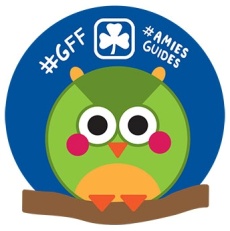 Formulaire de commande pour écussons (Québec)Encouragez les filles qui ajoutent des membres à G du C avec notre nouvel écusson pour membres! Le membre actuel recevra le nouvel écusson! Son amie, l'écusson de l’année courante, les deux sans frais. Veuillez remplir ce formulaire et le renvoyer avec les numéros d'iMIS à admin@guidesquebec.ca ou à : Une amie de plus, c/o: GGC-Conseil du Québec, 100 Alexis–Nihon, Suite 270, Saint-Laurent, QC, H4M 2N7Pour commander d’autres  hiboux de centre  ou les hiboux camarades, SVP consultez le formulaire de commande disponible ici.Date :      Nom de la cheftaine:      				 No. iMIS de la cheftaine :       Unité:        						Secteur:        Envoyez par la poste : 				Bureau de la province : *Frais de livraison s'appliquera.Adresse :      Ville :      Code postale :      Bring-A-Friend crest #GFFCrest Order Form for new members (Québec)Reward girls who have added a friend to GGC with the new Bring-A-Friend crest. Girls who bring a new friend to GGC will receive the centre #GFF owl crest for free, once her friend registers. The new member will receive a current year membership crest at no charge (while supplies last).Please fill out this form and return it along with iMIS numbers to admin@guidesquebec.ca or to Bring-A-Friend, c/o: GGC-Conseil du Québec, 100 Alexis –Nihon, Suite 270, Saint-Laurent, QC, H4M 2N7To order extra centre owls or companion owls, please consult the owl crest order form, available here. Date:      Guider’s name:      				Guider’s iMIS No:       Unit:        						District:       Mail my crests*: 					Pickup at Québec office: 		*shipping is extra	Address:       City:      Postal Code:      NOM DU MEMBRENo. iMIS du membreNOM DE L’AMIENo. iMIS de l’amieNAME OF MEMBERMember’s iMIS #NAME OF FRIENDFriend’s iMIS #